Příloha číslo 5.Předběžné podmínky společnosti  GasNet, s.r.o. Odběratel zemního plynu  vybuduje na svoje náklady nový STL plynovod v celkové délce cca 40 m, který bude napojen před stávajícím HUP na STL plynovod DN  200 společnosti GasNet, s.r.o. a povede k objektu kotelny. Zde budou vybudovány 2 krátké přípojky 2 odběratele zemního plynu. Přípojky budou  ukončeny v pilířku HUP včetně fakturačních plynoměrů, pro jednotlivé odběratele. Současně musí dojít k úpravě smlouvy o připojení pro stávající odběrné místo zemního plynu a vytvoření nové smlouvy pro druhé odběrné místo dalšího odběratele plynu.  Situace místa napojení na stávající STL plynovod DN200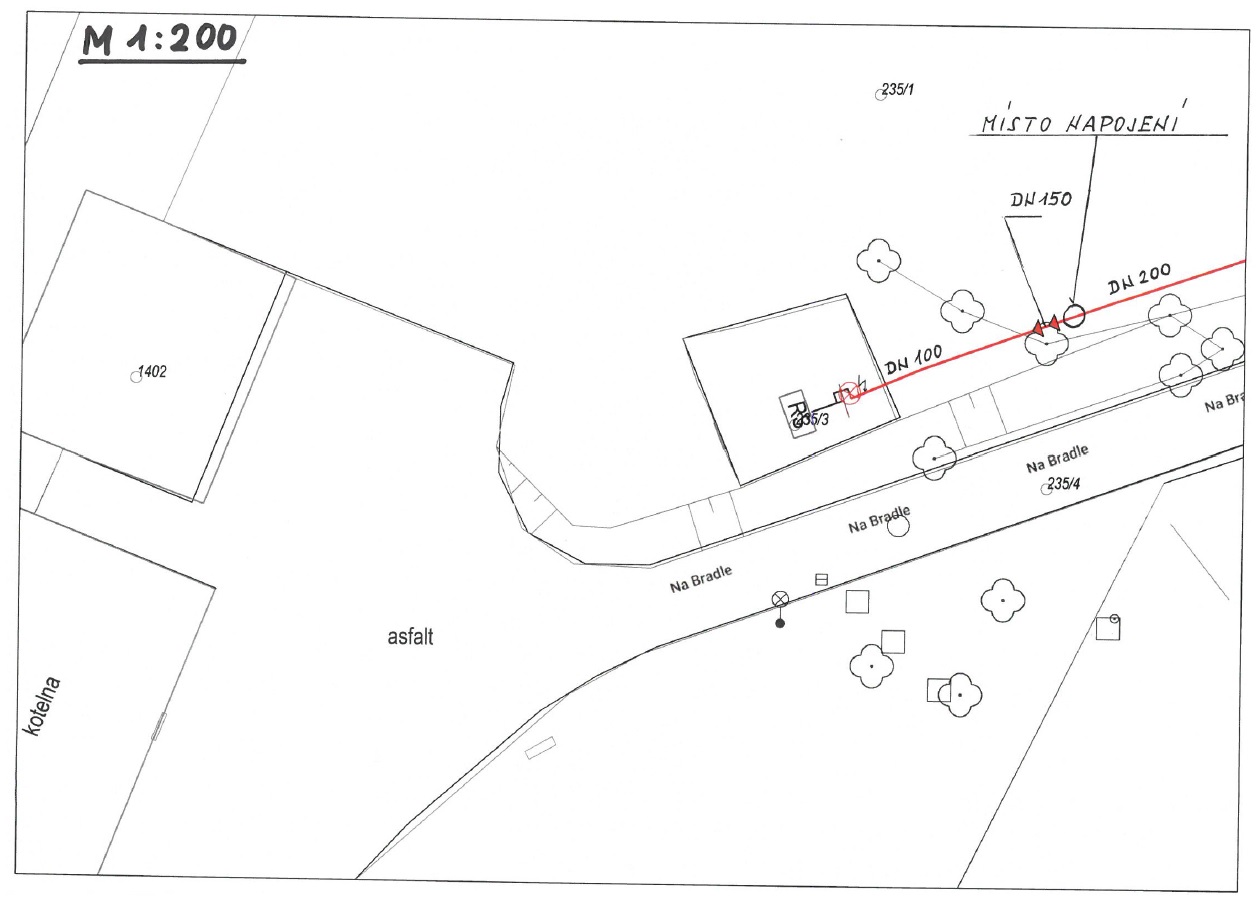 Situace – předpokládaná trasa prodloužení STL plynovodu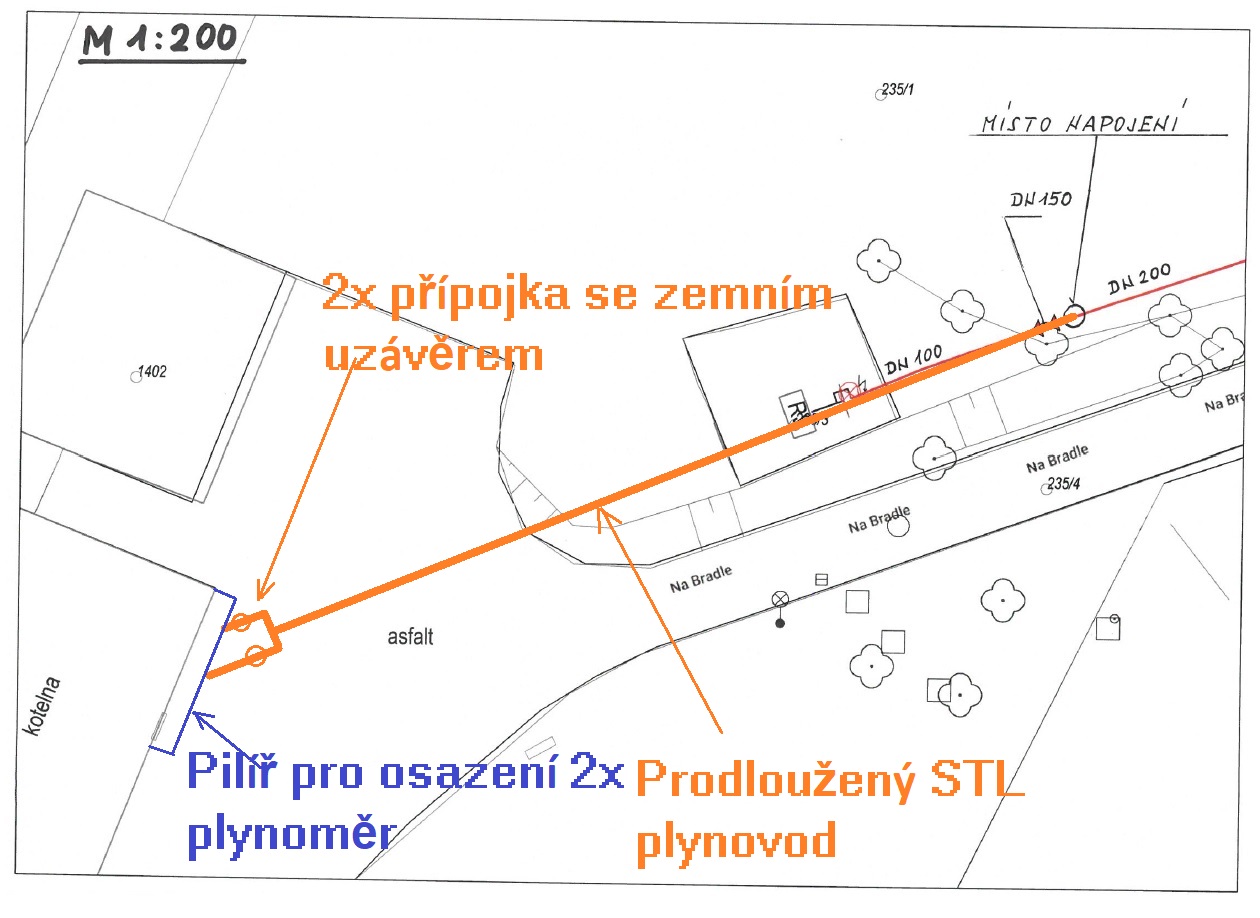 Popis stávajícího stavuNa pozemku parc. č. 235/ v k.ú. Světlá nad Sázavou, přes který vede STL plynovod pro plynovou kotelnu Na Bradle 969,  není dle §68 energetického zákona  dodrženo ochranné pásmo STL plynovodu. Pro STL plynovody je toto ochranné pásmo mimo zástavbu 2 metry na každou stranu od půdorysu plynárenského zařízení. 